DATE 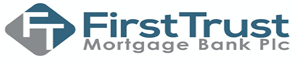 TITLE 			SURNAME OTHER NAMES 	ACCOUNT NOEMAIL ADDRESSTYPE OF UPDATE: ACCOUNT REACTIVATION	CUSTOMER INFORMATION	SIGNATURE	PASSPORT PHOTO*FOR CUSTOMER INFORMATION, SIGNATURE AND PASSPORT UPDATE, PLEASE ATTACH APPROPRIATE SUPPORTING DOCUMENTS.CUSTOMER INFORMATION UPDATE 	PLEASE TICK REQUIRED SECTION AS APPROPRIATERESIDENTIAL ADDRESS:ID TYPE: INTERNATIONAL PASSPORT 	DRIVER’S LICENCE	NATIONAL ID	OTHERS	PLEASE SPECIFYID NO	DATE ISSUED 	PLACE OF ISSUANCERESIDENCE/WORK PERMIT NO (FOR FOREIGNERS)	DATE OF BIRTH NATIONALITY	TEL NO EMPLOYER’S NAMEEMPLOYER’S ADDRESSTAX IDENTIFICATION NO	BVNCOUNTRY OF RESIDENCE 	STATE OF ORIGINLOCAL GOVERNMENT OF ORIGIN	MOTHER’S MAIDEN NAMESIGNATURE AND PASSPORT UPDATE	PLEASE TICK REQUIRED SECTION AS APPROPRIATEOLD SIGNATURE	NEW SIGNATUREAUTHORISED SIGNATORY					AUTHORISED SIGNATORYFOR OFFICIAL USEKINDLY TICK THE RELEVANT BOX BASED ON THE DOCUMENTATION PROVIDED BY THE CUSTOMERUTILITY BILL 	MARRIAGE CERIFICATE	SWORN AFFIDAVIT	IDENTITY CARD	OTHERS